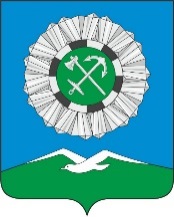 Российская ФедерацияИркутская областьСлюдянский районСЛЮДЯНСКОЕ МУНИЦИПАЛЬНОЕ ОБРАЗОВАНИЕГОРОДСКАЯ ДУМАРЕШЕНИЕ  г. Слюдянкаот 28.09.2023 № 58 V-ГДО внесении изменений в Положение о гербе и флаге Слюдянского муниципального образования, утвержденное решением Думы Слюдянского муниципального образования № 26 IV-ГД от 31.05.2018 годаС целью создания возможности использования официальных символов Слюдянского муниципального образования для повышения туристической привлекательности поселения, в соответствии со статьей 9 Федерального закона от 6 октября 2003 года №131-ФЗ «Об общих принципах организации местного самоуправления в Российской Федерации», статьей 4 Устава Слюдянского муниципального образования, зарегистрированного Главным управлением Министерства юстиции Российской Федерации по Сибирскому Федеральному округу от 23 декабря 2005 года №RU385181042005001, с изменениями и дополнениями, зарегистрированными Управлением Министерства юстиции Российской Федерации по Иркутской области от 17 января 2023 года №RU385181042023001,ГОРОДСКАЯ ДУМА решила:1. Внести в Положение о гербе и флаге Слюдянского муниципального образования, утвержденное решением Думы Слюдянского муниципального образования №26IV-ГД от 31.05.2018 года (далее – Положение), следующие изменения:1.1. изложить статью 3 Положения в новой редакции:«Статья 3.3.1. Официальным использованием герба является его размещение:1) на фасадах зданий, вывесках (табличках) на зданиях, в которых располагаются глава Слюдянского муниципального образования, Дума Слюдянского муниципального образования, администрация Слюдянского городского поселения Слюдянского района, ревизионная комиссия Слюдянского муниципального образования; 2) в залах заседаний (совещаний) органов местного самоуправления, муниципальных органов Слюдянского муниципального образования;3) в кабинетах выборных лиц органов местного самоуправления, муниципальных органов Слюдянского муниципального образования;4) в местах проведения официальных церемоний и других торжественных мероприятий, организуемых органами местного самоуправления, муниципальными органами Слюдянского муниципального образования;5) на удостоверениях лиц, замещающих муниципальные должности и должности муниципальной службы Слюдянского муниципального образования, членов коллегиальных муниципальных органов Слюдянского муниципального образования, Почетных граждан Слюдянского муниципального образования;6) на правовых актах органов местного самоуправления, муниципальных органов Слюдянского муниципального образования;7) на официальных бланках и печатях органов местного самоуправления, муниципальных органов Слюдянского муниципального образования;8) на официальном печатном средстве массовой информации и в сетевом издании, учрежденных органом местного самоуправления Слюдянского муниципального образования для обнародования (официального опубликования) правовых актов органов местного самоуправления Слюдянского муниципального образования, иной официальной информации;9) на официальных сайтах органов местного самоуправления, муниципальных органов Слюдянского муниципального образования;10) на почетных грамотах, нагрудных знаках, обложках и бланках поздравительных адресов, иных официальных свидетельствах, вручаемых главой Слюдянского муниципального образования, Думой Слюдянского муниципального образования, администрацией Слюдянского городского поселения Слюдянского района;11) на основных указателях границ при въезде на территорию Слюдянского муниципального образования.3.2. В случаях, перечисленных в подпунктах 1–9 пункта 3.1. настоящего Положения, размещение герба является обязательным.»;1.2. изложить статью 5 Положения в новой редакции:«Статья 5.5.1. Неофициальным использованием герба является его использование в случаях, не отнесенных пунктом 3.1. настоящего Положения к его официальному использованию.5.2. Неофициальное использование герба допускается в том числе:1) органами местного самоуправления, муниципальными органами Слюдянского муниципального образования;2) лицами, замещающими муниципальные должности, должности муниципальной службы Слюдянского муниципального образования;3) общественными объединениями, а также структурными подразделениями общественных объединений, осуществляющими свою деятельность на территории Слюдянского муниципального образования;4) организациями, обособленными подразделениями организаций, осуществляющими свою деятельность на территории Слюдянского муниципального образования, независимо от организационно-правовых форм и форм собственности;5) гражданами.5.3. Неофициальное использование герба не должно противоречить требованиям, установленным настоящим Положением, влечь за собой проявление публичного неуважения к гербу, выражающееся в его повреждении или уничтожении.5.4. Герб при неофициальном использовании в Слюдянском муниципальном образовании может размещаться органами и лицами, указанными в подпунктах 1 и 2 пункта 5.2. настоящего Положения:1) на табличках у входа в кабинеты указанных лиц;2) в местах проведения неофициальных торжественных церемоний и мероприятий, организуемых указанными органами;3) при участии представителей указанных органов в выставках и конкурсах, при проведении презентаций;4) на визитных карточках указанных лиц, на памятных, юбилейных и иных значках и знаках указанных органов, сувенирной продукции.5.5. Герб при неофициальном использовании может размещаться органами, указанными в подпунктах 3 и 4 пункта 5.2. настоящего Положения, их структурными подразделениями (далее – общественные объединения, организации):1) на зданиях (фасадах зданий), в которых располагаются общественные объединения, организации;2) на печатях указанных общественных объединений, организаций;3) на табличках у входа в рабочие кабинеты руководителей общественных объединений, организаций;4) в рабочих кабинетах руководителей общественных объединений, организаций;5) в залах заседаний (совещаний), иных помещениях, используемых для официальных мероприятий общественных объединений, организаций;6) при участии общественных объединений, организаций в выставках и конкурсах, при проведении презентаций.5.6. Герб при неофициальном использовании может размещаться общественными объединениями, организациями на визитных карточках руководителей, на рекламной и сувенирной продукции общественных объединений, организаций, визитных карточках, печатях.5.7. Герб и (или) его изображение при неофициальном использовании могут быть использованы в оформлении спортивной формы спортсменов и спортивных команд, участвующих в защите спортивной чести Слюдянского муниципального образования, униформе добровольных народных дружин, осуществляющих деятельность на территории Слюдянского муниципального образования, и в иных случаях с учетом ограничений, установленных пунктом 5.3. настоящего Положения.»;1.3. изложить статью 8 Положения в новой редакции:«Статья 8. Порядок изготовления, использования, хранения и уничтожения бланков, печатей и иных носителей официального воспроизведения герба определяется распоряжением администрации Слюдянского городского поселения.»;1.4. изложить статью 10 Положения в новой редакции:«Статья 10.10.1. Официальным использованием флага является его размещение или размещение его изображения:1) на зданиях (фасадах зданий) либо на мачтах (флагштоках) перед зданиями, в которых располагаются глава Слюдянского муниципального образования, Дума Слюдянского муниципального образования, администрация Слюдянского городского поселения Слюдянского района, ревизионная комиссия Слюдянского муниципального образования;2) в залах заседаний (совещаний) органов местного самоуправления, муниципальных органов Слюдянского муниципального образования;3) в кабинетах выборных лиц органов местного самоуправления, муниципальных органов Слюдянского муниципального образования;4) на нагрудных знаках депутатов Думы Слюдянского муниципального образования;5) в местах проведения официальных церемоний и других торжественных мероприятий:а) в дни государственных праздников – наряду с Государственным флагом Российской Федерации и Флагом Иркутской области;б) во время официальных церемоний и других торжественных мероприятий, проводимых органами местного самоуправления, муниципальными органами Слюдянского муниципального образования;6) на официальных сайтах органов местного самоуправления, муниципальных органов Слюдянского муниципального образования.10.2. В случаях, перечисленных в пункте 10.1. настоящего Положения, размещение Флага или его изображения является обязательным.10.3. Флаг не может использоваться в качестве основы флагов и иных официальных символов общественных объединений и организаций.»;1.5. изложить статью 11 Положения в новой редакции:«Статья 11. 11.1. Неофициальным использованием флага и (или) его изображения является его (их) использование в случаях, не отнесенных пунктом 10.3. настоящего Положения к его (их) официальному использованию.11.2. Неофициальное использование флага и (или) его изображения допускается в том числе:1) органами местного самоуправления, муниципальными органами Слюдянского муниципального образования;2) лицами, замещающими муниципальные должности или должности муниципальной службы Слюдянского муниципального образования;3) общественными объединениями, а также структурными подразделениями общественных объединений, осуществляющими свою деятельность на территории Слюдянского муниципального образования;4) организациями, обособленными подразделениями организаций, осуществляющими свою деятельность на территории Слюдянского муниципального образования, независимо от организационно-правовых форм и форм собственности;5) гражданами.11.3. Неофициальное использование флага не должно противоречить требованиям, установленным настоящим Положением, влечь за собой проявление публичного неуважения к флагу, выражающееся в его повреждении или уничтожении.11.4. Флаг при неофициальном использовании в Слюдянского муниципальном образовании может размещаться органами и лицами, указанными в подпунктах 1 и 2 пункта 11.2. настоящего Положения:1) в местах проведения неофициальных торжественных церемоний и мероприятий, организуемых указанными органами;2) при участии представителей указанных органов в выставках и конкурсах, при проведении презентаций.11.5. Изображение флага при неофициальном использовании в Слюдянском муниципальном образовании может размещаться органами и лицами, указанными в подпунктах 1 и 2 пункта 11.2. настоящего Положения, на визитных карточках указанных лиц, на памятных, юбилейных и иных значках и знаках указанных органов, сувенирной продукции.11.6. Флаг при неофициальном использовании может размещаться (подниматься) организациями, указанными в подпунктах 3 и 4 пункта 11.2. настоящего Положения, их структурными подразделениями (далее – общественные объединения, организации):1) на зданиях (фасадах зданий), в которых располагаются общественные объединения, организации;2) в рабочих кабинетах руководителей общественных объединений, организаций;3) в залах заседаний (совещаний), иных помещениях, используемых для официальных мероприятий общественных объединений, организаций;4) при участии общественных объединений, организаций в выставках и конкурсах, при проведении презентаций.11.7. Изображение флага при неофициальном использовании может размещаться общественными объединениями, организациями на визитных карточках их руководителей, на рекламной и сувенирной продукции.11.8. Флаг при неофициальном использовании может размещаться гражданами в принадлежащих им жилых помещениях, в том числе при проведении семейных торжеств. Изображение флага при неофициальном использовании может размещаться гражданами на их визитных карточках.11.9. Флаг и (или) его изображение при неофициальном использовании могут быть использованы в оформлении автомобильного транспорта, в иных случаях с учетом ограничений, установленных пунктом 11.3. настоящего Положения.».1.6. изложить статью 20 Положения в новой редакции:«Статья 20.20.1. Использование символов Слюдянского муниципального образования в целях предвыборной агитации не допускается. 20.2. Запрещается использование символов муниципального образования в сочетании с текстом и изображениями, посягающими на права человека, его честь и достоинство, оскорбляющими национальные и религиозные чувства граждан.20.3. Иное (не предусмотренное настоящим Положением) использование герба юридическими и физическими лицами не допускается.20.4. Использование флага, не оговоренное настоящим Положением, но не противоречащее целям учреждения флага, является свободным.».2. Поручить Главе Слюдянского муниципального образования настоящее решение направить в Геральдический Совет при Президенте Российской Федерации.3. Опубликовать настоящее решение в газете «Байкал Новости» или в приложении к данному периодическому изданию, а также разместить на официальном сайте администрации Слюдянского городского поселения Слюдянского района в сети Интернет.4. Настоящее решение вступает в силу с момента его опубликования.Глава Слюдянского муниципального образования							В.Н. СендзякПредседатель ДумыСлюдянского муниципального образования                                                    М.М. Кайсаров